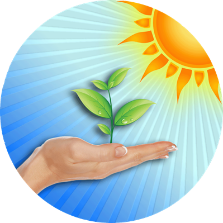 Программа конкурса«Воспитатель года – 2021»ВремяСодержание6 апреля 2021 года (вторник)Место проведения  - Zoom. Ссылка для подключения:https://us02web.zoom.us/j/88239674526?pwd=UzdnL0QxNzdBM1hjWm9iSHBLUGM4QT09 Идентификатор конференции: 882 3967 4526Код доступа: 1887646 апреля 2021 года (вторник)Место проведения  - Zoom. Ссылка для подключения:https://us02web.zoom.us/j/88239674526?pwd=UzdnL0QxNzdBM1hjWm9iSHBLUGM4QT09 Идентификатор конференции: 882 3967 4526Код доступа: 18876410:00 – 10:15Открытие муниципального этапа профессионального конкурса «Воспитатель года Северо-Енисейского района – 2021».Приветственное слово и напутствие членов жюри. 10:20 - 13:00Конкурсное испытание «Моя педагогическая находка» (регламент – 20 минут, включая ответы на вопросы жюри).10:20 – 10:40«Моя педагогическая находка» № 110:40 – 11:00«Моя педагогическая находка» № 211:00 – 11:20«Моя педагогическая находка» № 311:20 – 11:40«Моя педагогическая находка» № 411:40– 12:00«Моя педагогическая находка» № 512:00 – 12:20«Моя педагогическая находка» № 612:20 – 12:40«Моя педагогическая находка» № 7 12:40 –13:00«Моя педагогическая находка» № 814:00 – 16:30Работа жюри по конкурсному испытанию: «Моя педагогическая находка»7 апреля 2021 года (среда)Конкурсное испытание «Педагогическое мероприятие с детьми» (рефлексия, ответы на вопросы жюри).Место проведения - Zoom. Ссылка для подключения:https://us02web.zoom.us/j/87383820289?pwd=dEJPQWxCUjRleTFlUWpoK05yaTVpUT09 Идентификатор конференции: 873 8382 0289Код доступа: 3360537 апреля 2021 года (среда)Конкурсное испытание «Педагогическое мероприятие с детьми» (рефлексия, ответы на вопросы жюри).Место проведения - Zoom. Ссылка для подключения:https://us02web.zoom.us/j/87383820289?pwd=dEJPQWxCUjRleTFlUWpoK05yaTVpUT09 Идентификатор конференции: 873 8382 0289Код доступа: 33605310:00 – 10:10Рефлексия  педагогического мероприятия № 810:10 – 10:20Рефлексия  педагогического мероприятия № 710:20 – 10:30Рефлексия  педагогического мероприятия № 610:30  - 10:40Рефлексия  педагогического мероприятия № 510:40 – 10:50Рефлексия  педагогического мероприятия № 410:50 – 11:00Рефлексия  педагогического мероприятия № 311:00 – 11:10Рефлексия  педагогического мероприятия № 211:10 – 11:20Рефлексия  педагогического мероприятия № 111:30 – 13:00Работа жюри по конкурсному испытанию: «Педагогическое мероприятие с детьми»8 апреля 2021 года (четверг)Конкурсное испытание «Мастер – класс» (ответы на вопросы жюри).Место проведения - Zoom. Ссылка для подключения:https://us02web.zoom.us/j/84251003135?pwd=YzNWYnYvVFpIQ2Y2aGJPQW12UU14UT09 Идентификатор конференции: 842 5100 3135Код доступа: 2657388 апреля 2021 года (четверг)Конкурсное испытание «Мастер – класс» (ответы на вопросы жюри).Место проведения - Zoom. Ссылка для подключения:https://us02web.zoom.us/j/84251003135?pwd=YzNWYnYvVFpIQ2Y2aGJPQW12UU14UT09 Идентификатор конференции: 842 5100 3135Код доступа: 26573810:00 – 10:10Мастер – класс № 110:10 – 10:20Мастер – класс № 810:20 – 10:30Мастер – класс № 210:30  - 10:40Мастер – класс № 710:40 – 10:50Мастер – класс № 310:50 – 11:00Мастер – класс № 611:00 – 11:10Мастер – класс № 411:10 – 11:20Мастер – класс № 511:20 - 13:00Совещание конкурсной комиссии по подведению итогов конкурса14:00 – 14:30 Рефлексия. Объявление победителей конкурса